Ул.”Независимост” № 20, централа: 058/600 889; факс: 058/600 806;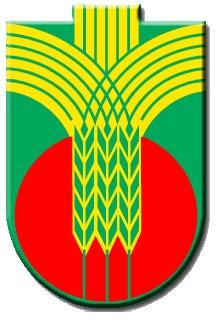 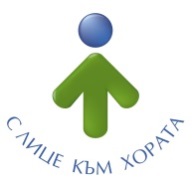  e-mail: obshtina@dobrichka.bg; web site: www.dobrichka.bgОБЯВЛЕНИЕ На основание чл.10а, ал.2 от Закона за държавния служител, във връзка с  чл.14, ал.1 и ал.2 от Наредбата за провеждане на конкурсите за държавни служители  и Заповед № 425/ 27.04.2016 г. на кмета на община Добричка,Обявява конкурс за длъжността началник отдел „ Европейски проекти, програми и икономическа политика“  към община Добричка, при следните условия: 1. Кратко описание на длъжността - началник отдел „ Европейски проекти, програми и икономическа политика“  към община Добричка.Ръководи, организира и контролира дейността на отдела в областта на: икономическата политика на общината, европейските проекти и програми, търговията, селскостопанското развитие и стопански дейности, туризма и услугите.  2. Минимални и специфични изисквания, предвидени в нормативните актове за заемане на длъжността:2.1. Да притежават минимална образователна степен „бакалавър“.2.2. Професионална област: - хуманитарни дейности, икономика.2.3. Професионален опит: 4 години или  присъден ранг III-ти младши, ако кандидатът е държавен служител.2.4. Кандидатите да притежават опит в разработването и управлението на европейски проекти и програми.2.5. Кандидатите задължително да отговорят на условията на чл.7, ал.1 и ал.2 от Закона за държавния служител.3. Начин на провеждане на конкурса:Конкурсът за заемане на длъжността да се проведе по следния начин:Решаване на тест;Интервю с допуснатите кандидати.4. Документи за участие в конкурсната процедура:4.1.Кандидатите за участие в конкурса представят следните документи:Заявление за участие в конкурса – Приложение №2 към чл.17, ал.1 от НПКДС /по образец/;Мотивационно писмо;Автобиография CV формат;Копие от диплом за притежаваната образователна степен;Копия от документи, удостоверяващи допълнителна квалификация и опит в разработването и управлението на европейски проекти и програми;Копие от трудова и/или служебна книжка;Декларация по чл.17, ал.2, т.1 от НПКДС /по образец/5. Място и срок за подаване на документите за участие:5.1. Формулярите по образец могат да се получат всеки работен ден от 8.00 до 17.00 часа в Център за услуги и информация, стая 105 в сградата на общинска администрация на община Добричка, гр. Добрич, ул.“Независимост“ №20.5.2.  Документите за участие в конкурса се подават лично от кандидатите или техни упълномощени представители в Център за услуги и информация, стая 105 в сградата на общинска администрация на община Добричка, гр. Добрич, ул.“Независимост“ №20, в срок до 17.00 часа на 11.05.2016 г.6.Списъците и всички съобщения във връзка с конкурса се обявяват в: сайта на общината и информационното табло  в сградата на общинска администрация, етаж I.7. Минимален размер на основната заплата – 420 лв. Основният размер на заплатата на длъжността да се определи в зависимост от професионалния опит на спечелилия конкурса кандидат, съгласно нормативните актове определящи формирането на възнаграждението.